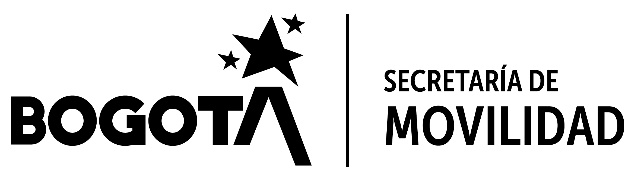 NOTIFICACIÓN POR AVISO WEB ÓRDENES DE SEGUIR ADELANTE2 de Mayo de 2023NOTIFICACIÓN POR AVISO WEB DE ÓRDENES DE SEGUIR ADELANTE CON LA EJECUCIÓN PROFERIDAS POR LA SECRETARÍA DISTRITAL DE MOVILIDAD EN CONTRA DE DEUDORES POR INFRACCIÓN A LAS NORMAS DE TRANSPORTE PÚBLICOLa Dirección de Gestión de Cobro de la Secretaría Distrital de Movilidad de Bogotá D.C., en cumplimiento de sus funciones, profirió órdenes de seguir adelante con la ejecución, contra los deudores que se relacionan a continuación, por concepto de las sanciones impuestas por infracción a las normas de transporte público.Teniendo en cuenta que, dichos actos administrativos no han sido notificados aún, puesto que los oficios de notificación por correo se enviaron oportunamente a la dirección registrada en las bases de datos de la Entidad y fueron devueltos por la empresa de correspondencia, se procede a notificar mediante esta publicación de conformidad con lo estipulado en los artículos 563 y siguientes del Estatuto Tributario Nacional.Contra el acto administrativo notificado no procede recurso alguno, de conformidad con el artículo 833-1 del Estatuto Tributario.Cordialmente,HERNAN SEBASTIAN CORTES OSORIODirector Gestión de CobroSecretaría Distrital de MovilidadTIPO DOC.NRO DOCUMENTONOMBRENo. RESOLUCIÓNFECHA RESOLUCIÓNNo. EXPEDIENTECC80380185MANUEL VICENTE HERNANDEZ IZQUIERDO11906021/03/20231824NIT800086482LINEAS ESPECIALES DE TRANSPORTE NUEVO MILENIO S.A.11906121/03/20231841NIT800087517LINEAS ESPECIALES DE TRANSPORTE ANDINO S.A. TRANSANDINO S.A.11906221/03/20231854CC21003560BLANCA LUCIA ALDANA MORENO11906421/03/20235112CC80771619NESTOR JAVIER ESTEVES SUAREZ11906421/03/20235112NIT900358353NUEVA EMPRESA DE TAXIS S.A.S.11906921/03/20233099-19NIT800086482LINEAS ESPECIALES DE TRANSPORTE NUEVO MILENIO S.A.S.11907821/03/20231988-18NIT800086482LINEAS ESPECIALES DE TRANSPORTE NUEVO MILENIO S.A.S.11908021/03/20231949-18CC79739027ALFONSO ZAMORA BLANCO11908821/03/20232093-18NIT800087517LINEAS ESPECIALES DE TRANSPORTE ANDINO S.A. TRANSANDINO S.A.11908921/03/20232060-18CC80361061ISMAEL PINZON GIL11909221/03/20232104-18NIT860507283COOPERATIVA INTEGRAL DE TRANSPORTADORES DE CORABASTOS LTDA. - COOTRANSABASTOS LTDA.11909521/03/20232137-18NIT800086482LINEAS ESPECIALES DE TRANSPORTE NUEVO MILENIO S.A.11909721/03/20232141-18NIT800086482LINEAS ESPECIALES DE TRANSPORTE NUEVO MILENIO S.A.11909821/03/20232157-18NIT800086482LINEAS ESPECIALES DE TRANSPORTE NUEVO MILENIO S.A.11909921/03/20233083-19NIT800089388TRANSPORTE AUTOMOTOR MODERNO PUBLICO ASOCIADO DISTRITO CAPITAL S.A.S. - TAMPA D.C. S.A.S.11910021/03/20232443-18CC6764760CARLOS VIVIANO PARRA MERCHAN11910121/03/20231395-17CC39648586MARIA ISABEL TORRES MORENO11910121/03/20231395-17NIT800086482LINEAS ESPECIALES DE TRANSPORTE NUEVO MILENIO S.A.11911121/03/20232325NIT800087517LINEAS ESPECIALES DE TRANSPORTE ANDINO S.A. TRANSANDINO S.A.11911221/03/20232323NIT800087517LINEAS ESPECIALES DE TRANSPORTE ANDINO S.A. TRANSANDINO S.A.11911421/03/20232191-18NIT800086482LINEAS ESPECIALES DE TRANSPORTE NUEVO MILENIO S.A.11911621/03/20232231-18NIT860028731COOPERATIVA CONTINENTAL DE TRANSPORTADORES LTDA11912021/03/20235224-20